§503.  Delivery to successor in officeAll revisions of and supplements to the statutes, the session laws and the Maine Reports sold or furnished to any state, county or municipal officer must be held in trust by that officer for the sole use of that officer's office; and at the expiration of that officer's term of office or on that officer's removal from office by death, resignation or other cause, that officer or, if that officer is dead, that officer's legal representatives shall turn those publications over to that officer's successor in office. If there is no successor to the office, that officer, or that officer's legal representatives, shall turn over all of those publications to the  state, county or municipal unit that purchased the same.  [RR 2023, c. 1, Pt. C, §14 (COR).]SECTION HISTORYPL 1965, c. 425, §2 (RPR). PL 1981, c. 48, §1 (AMD). RR 2023, c. 1, Pt. C, §14 (COR). The State of Maine claims a copyright in its codified statutes. If you intend to republish this material, we require that you include the following disclaimer in your publication:All copyrights and other rights to statutory text are reserved by the State of Maine. The text included in this publication reflects changes made through the First Regular and First Special Session of the 131st Maine Legislature and is current through November 1, 2023
                    . The text is subject to change without notice. It is a version that has not been officially certified by the Secretary of State. Refer to the Maine Revised Statutes Annotated and supplements for certified text.
                The Office of the Revisor of Statutes also requests that you send us one copy of any statutory publication you may produce. Our goal is not to restrict publishing activity, but to keep track of who is publishing what, to identify any needless duplication and to preserve the State's copyright rights.PLEASE NOTE: The Revisor's Office cannot perform research for or provide legal advice or interpretation of Maine law to the public. If you need legal assistance, please contact a qualified attorney.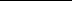 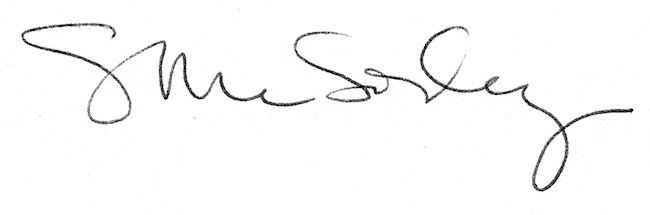 